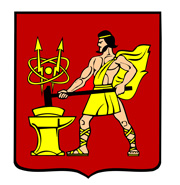 АДМИНИСТРАЦИЯ ГОРОДСКОГО ОКРУГА ЭЛЕКТРОСТАЛЬМОСКОВСКОЙ ОБЛАСТИПОСТАНОВЛЕНИЕ	  __20.03.2023____ № ___312/3______	О внесении изменений в административный регламент предоставления муниципальной услуги «Согласование местоположения границ земельных участков, являющихся смежными 
с земельными участками, находящихся в муниципальной собственности 
или государственная собственность на которые не разграничена»	В соответствии с федеральными законами от 06.10.2003 № 131-ФЗ «Об общих принципах организации местного самоуправления в Российской Федерации», от 27.07.2010 № 210-ФЗ «Об организации предоставления государственных и муниципальных услуг», руководствуясь Законом Московской области от 07.06.1996 № 23/96-ОЗ «О регулировании земельных отношений в Московской области», Порядком разработки и утверждения административных регламентов предоставления муниципальных услуг в городском округе Электросталь Московской области, утвержденным постановлением Администрации городского округа Электросталь Московской области от 28.03.2022 № 287/3, Администрация городского округа Электросталь Московской области ПОСТАНОВЛЯЕТ:Внести в административный регламент предоставления муниципальной услуги «Согласование местоположения границ земельных участков, являющихся смежными 
с земельными участками, находящихся в муниципальной собственности 
или государственная собственность на которые не разграничена», утвержденный постановлением Администрации городского округа Электросталь Московской области от 08.08.2022 №854/8 (далее Регламент), следующие изменения, изложив пункт 5.4 Регламента в новой редакции:«5.4. Способы получения результата предоставления муниципальной услуги:5.4.1. В форме электронного документа в Личный кабинет на РПГУ.Результат предоставления муниципальной услуги (независимо от принятого решения) направляется в день его подписания заявителю в Личный кабинет на РПГУ в форме электронного документа, подписанного усиленной квалифицированной электронной подписью уполномоченного должностного лица Администрации.5.4.2. Дополнительно заявителю обеспечена возможность получения результата предоставления муниципальной услуги в любом МФЦ в пределах территории Московской области в виде распечатанного на бумажном носителе экземпляра электронного документа. В этом случае работником МФЦ распечатывается из Модуля МФЦ ЕИС ОУ на бумажном носителе экземпляр электронного документа, который заверяется подписью уполномоченного работника МФЦ и печатью МФЦ.5.4.3. В иных формах, предусмотренных законодательством Российской Федерации, в зависимости от способа обращения Заявителя, по электронной почте, почтовым отправлением, на личном приеме».2. Опубликовать настоящее постановление на официальном сайте городского округа Электросталь Московской области в информационно-телекоммуникационной сети «Интернет» по адресу: www.electrostal.ru.3. Настоящее постановление вступает в силу после его официального опубликования.4. Контроль за исполнением настоящего постановления возложить на заместителя Главы Администрации городского округа Электросталь Московской области Лаврова Р.С.Глава городского округа		                                                           		       И.Ю.Волкова